Приложение 1К письму Северного управленияМинистерства образования и наукиСамарской области№         от                  2017гОтчет о проведении школьного этапа Всероссийских спортивных соревнований школьников в ГБОУ ООШ с.Краснояриха  в 2016-2017 учебном годуОтветственный: Коннов В.Н. 8 846 514 63 56	                                                                                                                                                        Приложение 2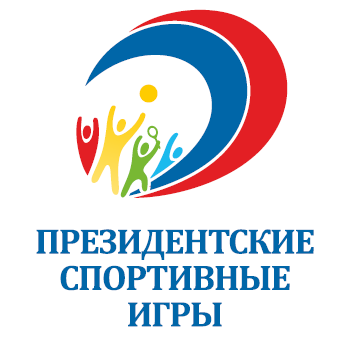 К письму Северного управленияМинистерства образования и наукиСамарской области№         от                  2017гОтчет о проведении школьного этапа Всероссийских  спортивных игр школьников «Президентские спортивные игры»в 2016-2017 учебном годуОтветственный: Коннов В.Н. 8 846 514 63 56Наименование образовательной организации, принявшей участие в школьном этапе ПрезидентскихсостязнийОбщее количество обучающихся в образовательной организации по уровням общего образования, за исключением дошкольного образования (по состоянию.на 1 января 2017г)Общее количество обучающихся в образовательной организации по уровням общего образования, за исключением дошкольного образования (по состоянию.на 1 января 2017г)Общее количество обучающихся в образовательной организации по уровням общего образования, за исключением дошкольного образования (по состоянию.на 1 января 2017г)Общее количество обучающихся в образовательной организации по уровням общего образования, за исключением дошкольного образования (по состоянию.на 1 января 2017г)Общее количество обучающихся в образовательной организации по уровням общего образования, за исключением дошкольного образования,принявших участие в школьном этапе Президентских состязанийОбщее количество обучающихся в образовательной организации по уровням общего образования, за исключением дошкольного образования,принявших участие в школьном этапе Президентских состязанийОбщее количество обучающихся в образовательной организации по уровням общего образования, за исключением дошкольного образования,принявших участие в школьном этапе Президентских состязанийОбщее количество обучающихся в образовательной организации по уровням общего образования, за исключением дошкольного образования,принявших участие в школьном этапе Президентских состязанийПоказатель процента обучающихся в образовательной организации по уровням общего образования, за исключением дошкольного образования, принявших участие в школьном этапе Президентских состязаний (%)Показатель процента обучающихся в образовательной организации по уровням общего образования, за исключением дошкольного образования, принявших участие в школьном этапе Президентских состязаний (%)Показатель процента обучающихся в образовательной организации по уровням общего образования, за исключением дошкольного образования, принявших участие в школьном этапе Президентских состязаний (%)Показатель процента обучающихся в образовательной организации по уровням общего образования, за исключением дошкольного образования, принявших участие в школьном этапе Президентских состязаний (%)Общая информация проведения школьного этапа:1.Основные виды программы;2.Освещение в СМИгосударственное бюджетное общеобразовательное учреждение Самарской области основная общеобразовательная школа с.Краснояриха муниципального района Челно-Вершинский Самарской областиНачальное  общее образованиеОсновное общее образованиеСреднее общее образованиевсегоНачальное  общее образованиеОсновное общее образованиеСреднее общее образованиевсегоНачальное  общее образованиеОсновное общее образованиеСреднее общее образованиевсегоСпортивное многоборье, Творческий конкурс, Теоретический конкурс, Эстафетный бег. Волейбол, баскетбол, мини-футбол, настольный теннис, шахматы Школьный сайт12          23          0            3512          23          0            3512          23          0            3512          23          0            3512         20          0            3212         20          0            3212         20          0            3212         20          0            32100%         87%        0            91%100%         87%        0            91%100%         87%        0            91%100%         87%        0            91%Наименование образовательной организацииКоличество обучающихся в образовательной организации, за исключением начального общего образования (по состоянию на 1 января 2017г).Количество обучающихся в образовательной организации, за исключением начального общего образования (по состоянию на 1 января 2017г).Количество обучающихся в образовательной организации, за исключением начального общего образования (по состоянию на 1 января 2017г).Количество обучающихся в образовательной организации, за исключением начального общего образования (по состоянию на 1 января 2017г).Общая информация проведения школьного этапа:1.Основные виды программы; 2.Освещение в СМИНаименование образовательной организациивсегоВ том числе отнесенные к специальной медицинской группе для занятий физической культурой и спортомИз общего количества принявших участие в школьном этапеПоказатель процента обучающихся, принявших участие в школьном этапе, (%)Общая информация проведения школьного этапа:1.Основные виды программы; 2.Освещение в СМИгосударственное бюджетное общеобразовательное учреждение Самарской области основная общеобразовательная школа с.Краснояриха муниципального района Челно-Вершинский Самарской области2302087%Спортивная эстафета, Волейбол, Баскетбол, мини-футбол, Легкая атлетика, настольный теннис, шахматы Школьный сайт